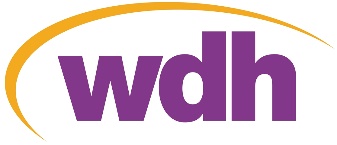 Work Experience Request FormApplicant DetailsIf the placement is being organised through your school, college or university please provide the name and contact number of the person organising your work placement.What are the dates of your requested work placement?What is the length of your requested placement? (For example, one week, two weeks / one day per week etc)Give a brief description of the type of work you are looking to do.  
(For example, joinery, electrical, administration, IT…)If you are requesting work experience in one of our construction / trade fields (for example joinery, electrical, gas section, building trade) and are over 18 years of age you must hold a valid CSCS card.Please explain why you are interested in a placement with WDH and what you hope to gain from the experience.Where would you be willing to travel for your placement?Do you have any medical issues WDH need to be aware of?Do you require any additional support during your placement?If the placement is construction based, you will need a pair of steel toe capped safety boots.  If you do not already have your own, we can provide these at a cost.  If you would like to order some, please indicate your shoe size in the box.We are committed to giving everyone equal access to information.  If you would like this information in another format please phone us on 0345 8 507 507.Please return completed form to:WDH Social Investment TeamNavigation HouseWhistler DriveCastleford WF10 5HXName:Address:Contact number:Date of birth:School / college / university(If applicable)Email address:School /college universitycontact details:Do you hold a valid CSCS card?YesNoIf Yes, please give Card NumberExpiry date